Opzet training diversiteit en inclusief onderwijsDoel: Inzicht krijgen in: normen en waarden en het effect op communicatie tussen student en begeleiderdiversiteit van persoonlijkheden en het effect op communicatie tussen student en begeleiderdiversiteit in culturen en het effect op communicatie tussen student en begeleiderimplicit bias en interactiemechanismen  en het effect op beoordeling van de studentDeze inzichten kunnen vertalen naar een objectief handelings- en beoordelings-repertoir binnen de begeleiding van studentenLet wel: Het gaat om een korte workshop waar bovenstaande onderwerpen kort worden toegelicht en vooral middels interactie tussen de deelnemers waarde krijgen.1.5 uurmax aantal deelnemers  20Start: Plenair raadsel:                                                                                                     5 minuten “ de ziekenhuisopname” ….wat is er aan de handKoppelen aan eigen referentiekaderVoorkennis activeren Normen en Waarden  in teams van 4                     10 minuten teams van 4 maken mbv kwartetkaarten1 stelling op pp ieder eerst zelf beantwoordendaarna kort uitwisselen met elkaarStelling: Normen en waarden, benoem de verschillen, korte opdracht zie bovenPlenair: conclusie naar aanleiding van normen en waarden( adhv Casus student) Diversiteit in persoonlijkheden:                                                                       5 minutenFilmpje kernkwadrant plenair plus individuele opdracht met uitwisselenDiversiteit in culturen Hofstede versus intersectionaliteit                       25 minuten 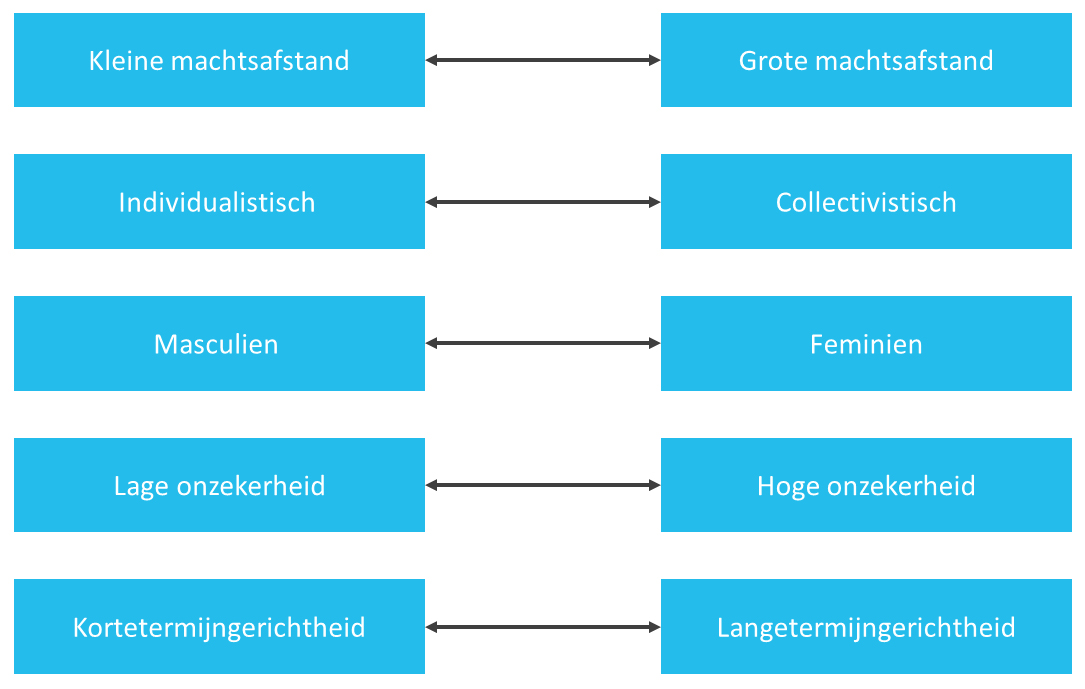 Casus filmpje, welke dimensies van hofstede herken je? In teams, eerst individueel, daarna uitwisselen met elkaar                                                         Interactiemechanismen, korte uitleg plenair                                                    10 minuten- In-group bias- Halo en Horn effect   filmpjes demo - Conformation bias- Availibility bias- Contrast effectOpdracht in viertallen hoe het negatieve effect van deze bias in beoordeling positief te beinvloeden                                                                                            20 minuten Korte uitleg en filmpje:                                                                           10 minuten- Impliciete associaties- Micro agressieAfronding:  eyeopeners, tops en tips                                                           5 minuten                                               Eerst individiueel op post it, daarna plenair uitwisselenNodig: Ruimte met teamtafelsMogelijkheid om pp te laten zien Mogelijkheid om filmpjes te laten zien Indicatie kosten: Voorbereiding: 5 uurUitvoering en reistijd 5 uurTotaal 8 uur:  € 700- Geen btw ivm BTW vrijstelling